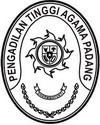 KEPUTUSAN KETUA PENGADILAN TINGGI AGAMA PADANGNOMOR : W3-A/00/PL.07/I/2023TENTANGPEMBENTUKAN PANITIA PENGHAPUSAN BARANG MILIK NEGARA BERUPA INVENTARIS PADA PENGADILAN TINGGI AGAMA PADANGKETUA PENGADILAN TINGGI AGAMA PADANG Ditetapkan di       :  P A D A N GPada Tanggal  	     :   05 Januari 2023 Maret       Ketua Pengadilan Tinggi Agama Padang		                                      				    Dr.Drs.H. Pelmizar, MHI								    NIP. 19561112.198103.1.009DAFTAR LAMPIRAN SURAT KEPUTUSAN KETUA PENGADILAN TINGGI AGAMA PADANGNOMOR : W3-A/            /PL/I/2023Tanggal  :           Januari 2023TENTANGPEMBENTUKAN PANITIA PENGHAPUSAN  BARANG MILIK NEGARA BERUPA INVENTARISPADA PENGADILAN TINGGI AGAMA PADANG					Ditetapkan di        :  P A D A N G						Pada Tanggal  	  :  05 Januari 2023Maret       						Ketua Pengadilan Tinggi Agama Padang														Dr.Drs.H. Pelmizar, MHI													                NIP. 19561112.198103.1.009Menimbang:Bahwa dalam rangka Pelaksanaan Penghapusan Barang Milik Negara berupa Inventaris pada Pengadilan Tinggi Agama Padang perlu dibentuk Panitia Penghapusan Barang Milik Negara berupa Inventaris;Bahwa nama-nama yang tercantum dalam lampiran Keputusan ini dipandang mampu dan memenuhi syarat ditunjuk sebagai Panitia Penghapusan Barang Milik Negara berupa Inventaris pada Pengadilan Tinggi Agama Padang;Mengingat:Undang-Undang Nomor 3 Tahun 2009 tentang Perubahan Kedua Atas Undang-Undang Nomor 14 Tahun 1985 tentang Mahkamah Agung;Undang-Undang Nomor 48 Tahun 2009 tentang Kekuasaan Kehakiman;Undang-Undang Nomor 50 Tahun 2009 tentang perubahan kedua atas Undang-undang Nomor 7 Tahun 1989 tentang Peradilan Agama;Peraturan Presiden Republik Indonesia Nomor 13 Tahun 2005 tentang Sekretariat Mahkamah Agung;Peraturan Pemerintah RI Nomor 27 Tahun 2014 tentang Pengelolaan Barang Milik Negara/Daerah; Peraturan Menteri Keuangan Nomor 4/PMK.06/2015 Tentang Pendelegasian Kewenangan dan Tanggung Jawab Tertentu dari Pengelola Barang  kepada Pengguna Barang;Keputusan Sekretaris Mahkamah Agung RI Nomor 31A/SEK/SK/7/2015 tentang Pendelegasian Wewenang kepada Kepala Badan Urusan Administrasi  untuk menandatangani surat dan/atau Persetujuan Atas Permohonan Penggunaan, Pemindahtanganan, Pemusnahan dan Penghapusan Barang Milik Negara;Peraturan Menteri Keuangan Republik Indonesia Nomor 181/PMK.6/2016 tentang Penatausahaan Barang Milik Negara; Peraturan Menteri Keuangan Nomor 83/PMK.06/2016 tentang Tata Cara Pelaksanaan Pemusnahan dan Penghapusan Barang Milik Negara;Peraturan Menteri Keuangan Nomor 111/PMK.06/2016 tentang Tata Cara Pemindahtanganan Barang Milik Negara;Surat Edaran Sekretaris Mahkamah Agung No 10 Tahun 2018 Tentang  Pedoman Tata Cara Pelaksanaan Penjualan, Pemusnahan dan Penghapusan Barang Milik Negara di Lingkungan Mahkamah Agung dan Badan Peradilan di Bawahnya.M E M U T U S K A NM E M U T U S K A NM E M U T U S K A NMenetapkanPERTAMA::Pembentukan Panitia Penghapusan Barang Milik Negara berupa Inventaris  pada Pengadilan Tinggi Agama Padang sebagaimana daftar terlampir;KEDUA:Tugas Panitia Penghapusan Barang Milik Negara:Menginventarisir BMN yang akan diusulkan untuk dihapuskan serta mempersiapkan kelengkapan dokumen persyaratan penghapusan BMN;Meneliti dan menilai kondisi serta kegunaan barang-barang yang akan dihapuskan;Menghubungi instansi terkait yang berhubungan dengan barang-barang yang akan dihapuskan (bila ada);Membuat Berita Acara hasil Pengahapusan barang yang akan dihapuskan;KETIGA:Melaporkan hasil pelaksanaan tugas dimaksud diatas kepada Ketua Pengadilan Tinggi Agama Padang;KEEMPAT:Keputusan ini mulai berlaku pada tanggal ditetapkan dengan ketentuan bahwa apabila dikemudian hari terdapat kekeliruan dalam putusan ini akan diadakan pembetulan seperlunya;NoNama/ NIPJabatanPangkat /Gol. RuangJabatan	dalam kepanitiaanKet1.Ketua2.Sekretaris3.Anggota4. Anggota5. Anggota